SC&T - Полный комплектКомплект передачи HD-CVI/HD-TVI/AHD, RS485 и питания по кабелю витой пареКомплект TTP111HDPD-RJ45-K предназначен для передачи по одному кабелю витой пары видеосигнала HD-CVI / HD-TVI / AHD, сигналов управления RS485 и питания на расстояние до 300м.Комплект TTP111HDPD-RJ45-K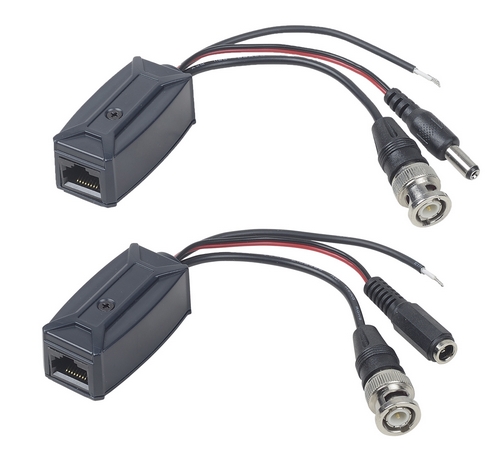 Цена: 35.70 USDКраткие технические характеристики и особенности комплекта TTP111HDPD-RJ45-K:Максимальное расстояние передачи видеосигнала: 300м (HD-CVI/AHD), 250м (HD-TVI); Передача сигналов управления: (PTZ) RS485; Передача питания: до 24 В постоянного/переменного тока;Полоса пропускания: до 60МГц;Пассивные, не требуют дополнительного питания; Рекомендованный кабель: UTP Cat 5e/6; Защита от импульсных помех: 40 A(5/50 мкс), IEC 61000-4-4;Защита от статического электричества: 30 кВ (воздух), 15 кВ (прямой контакт), EC 61000-4-2;Грозозащита: 2 A (8/20 мкс); IEC 61000-4-5;Рабочая температура:  -40…+55°С.Подробные технические характеристики…Схема подключения: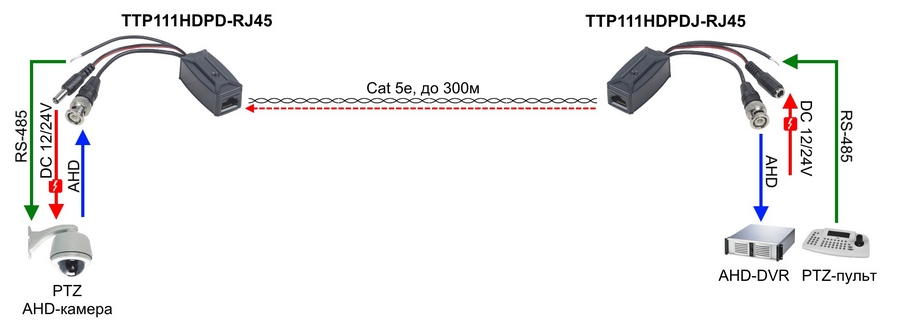 ВНИМАНИЕ! Для подключения используйте только неэкранированный кабель витой пары UTP Cat 5e/6. Нельзя прокладывать кабель в непосредственной близости от источников ЭМП (сетевые кабели, микроволновые печи, радиостанции, др.). 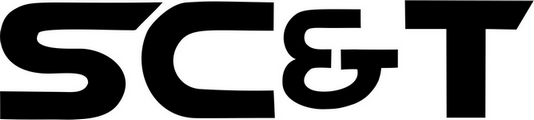 5 лет гарантии!SC&T №1 в России по ассортименту и объёму продаж оборудования
по передаче сигналов на рынке систем безопасности!По вопросам приобретения оборудования обращайтесь к официальным дилерам оборудования SC&T или подробно изучайте оборудование для вашего решения на нашем сайте.Скачать каталог оборудования SC&T